Strojni vid (avtomatizacija), ocenjevalni listIme in priimek: ____________________________	 Datum:  _____________________ Točke:Pisni testUčni izid 1 (izvedba): Razlaga odnosa in vpliva parametrov na digitalne slike (10 točk)Kamera ima objektiv z goriščno razdaljo 8 mm, opazovani del predmeta je velikosti 12 mm x 12 mm. Na katero delovno razdaljo moramo pritrditi kamero?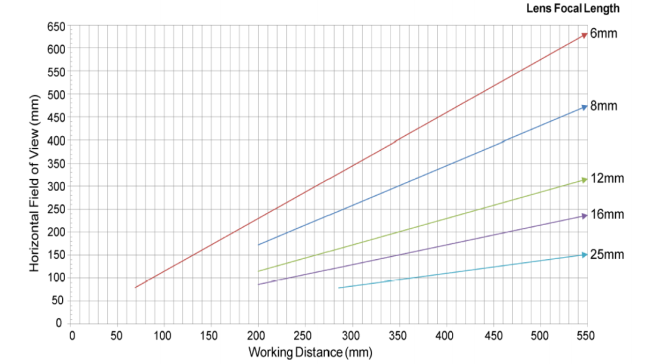 Vir:ACognex installation manualRazdalja med kamero in predmetom je 220 mm, goriščna razdalja objektiva je 6 mm. Določite horizontalno vidno polje (mm). Resolucija kamere je 800 x 600 mm, delovna razdalja je 400 mm. Opazovani predmet ima luknjo premera 4 mm. Koliko pikslov je v dolžini premera?Kakšno je minimalno število hitrosti snemanja, če je najdaljši čas obdelave slike 50 ms?Naštej vsaj dve programski orodji za ugotavljanje pozicije.Naštej vsaj dve programski orodji za prepoznavanje oblike.Naštej vsaj dve programski orodji za primerjavo lastnosti.Ustna nalogaPojasnite svojo izbiro programskih orodij za prepoznavanje vrednosti kovancev.Pojasnite svojo izbiro programskih orodij za prepoznavanje poškodb kovancev.Pojasnite sistemske nastavitve, ki ste jih izbrali za prepoznavanje ustrezne valute (evro).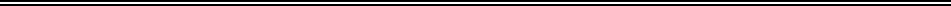 Praktična nalogaUporabite strojni vid kot orodje za prepoznavanje kovancev. Sistem s strojnim vidom naj prepozna kovance na podlagi njihovih lastnosti, kot so premer, širina roba, valuta (€, kuna) … Vsak udeleženec mora opredeliti osnovno funkcijo predmeta, nastavitev fotoaparata, objektiva in prepoznavanje tujega predmeta (neustrezen kovanec, žeton).Učni izid 2 (izvedba): Priprava okolja in nastavitev osvetlitve za zajemanje slikeUdeleženec predlaga ali izbere primerni objektiv. Udeleženec pravilno nastavi fotoaparat glede na razdaljo med fotoaparatom in predmetom. Udeleženec določi primerno osvetlitev glede na opazovani predmet.Udeleženec izbere ustrezno lastnost predmeta zaradi utrezne nastavitve osvetlitve predmeta. Sistem prepozna vrednost kovanca na podlagi valute. Udeleženec izbere ustrezno lastnost predmeta, da prepozna vrednost kovanca. Sistem prepozna tuj predmet (tujo valuto, žeton …)Udeleženec izbere ustrezno lastnost predmeta, da prepozna tuj predmet.Sistem prepozna poškodovan rob kovanca.Udeleženec izbere ustrezno lastnost predmeta, da prepozna poškodovan rob kovanca.Učni izid 3 (načrtovanje): Izbira optimalne kamere in objektivaUdeleženec pojasni izbor objektiva in kamere.Učni izid 4 (izvedba): Povezava kamere s PLK in priprava programe za kontrolni pregledPovezava med PLK in kamero deluje.Predpripravljen program na PLK deluje ustrezno. Učni izid 4 (dokumentacija): Povezava kamere s PLK in priprava programe za kontrolni pregledNa podlagi posnetih fotografij udeleženec pojasni, zakaj je sistem prepoznal določen predmet kot primeren/neprimeren. Učni izid 5 (izvedba in dokumentacija): Merjenje in testiranje delovanja napravePoskusno delovanje sistema na vzorcu 50 predmetov/kovancev. Udeleženec pojasni rezultate.Učni izid 4 (načrtovanje): Povezava kamere s PLK in priprava programa za kontrolni pregledUdeleženec je primerno načrtoval programsko opremo na kameri.Učni izid 5 (predstavitev): Merjenje in testiranje delovanja napraveUdeleženec predstavi in razloži delovanje sistema. Ʃ 100  točkƩ 10 točk1 točka1 točka1 točka1 točka1 točka1 točka1 točka1 točka1 točka1 točkaƩ20 točk2 točki2 točki2 točki2 točki2 točki2 točki2 točki2 točki2 točki2 točki5 točkƩ20 točk10 točk10 točk5 točkSlika primernega predmetaSlika neprimernega predmeta20 točk5 točk15 točk